Committee on Development and Intellectual Property (CDIP)Fourteenth SessionGeneva, November 10 to 14, 2014ACCREDITATION OF OBSERVERSprepared by the SecretariatThe Rules of Procedure for the Committee on Development and Intellectual Property (CDIP) provide for ad hoc accreditation as observers of intergovernmental and 
non-governmental organizations for a period of one year (document CDIP/1/2 Rev.).The Annex to this document contains information about two non-governmental organizations (NGOs), namely, Maloca Internationale and the Legal Committee for the Self-Development of Andean Indigenous Peoples (CAPAJ), which have requested to be granted ad hoc observer status.  3.	The CDIP is invited to take a decision on the requests for accreditation of the NGOs contained in the Annex to this document as ad hoc observers for a period of one year. [Annex follows]Maloca Internationale Name of the OrganizationMaloca Internationale ORGANIZATION REPRESENTATIVEMr. Leonardo Rodríguez-Pérez, ChairMEMBERS OF THE BOARDMr. Leonardo Rodríguez-Pérez, Colombian national, based in Switzerland and Colombia, ChairMr. Jesús Tomás Alarcón, Peruvian national, based in Peru, Secretary Ms. Sonia Patricia Murcia-Roa, Colombian national, based in Switzerland and Colombia, Fiscal officerMandate AND objectiVEs OF THE organiZationThe aims of the organization state as follows:(a)	Share the experiences, knowledge and spirituality of indigenous peoples with Switzerland and the Concert of Nations;(b)	Follow up on and participate in the debates of the United Nations dealing with indigenous peoples and their allies in civil society.  The debates will be inspired by the cosmovisions and spirituality of indigenous representatives and their peoples.  The participation of indigenous peoples will be based on their spiritual characteristics and the wealth of their knowledge;(c)	Offer a space where, in respect of the cultures of the seven indigenous regions of the world as identified by Resolution 2000/22 of the Economic and Social Council (ECOSOC), the representatives of indigenous peoples and civil society can define their objectives, alliances and strategies with regard to the negotiation processes of the United Nations;(d)	Carry out anthropological, historical and juridical research on indigenous peoples and their spirituality on an international level and in the field of the various regional areas;(e)	Publish, in various languages, the works of indigenous political and spiritual leaders who have acted within the forum of the United Nations;  and(f)	Consolidate the image of Geneva and Switzerland as a city and country engaged in diplomacy and in the respect of cultures of the world.FULL CONTACT DETAILSMr. Leonardo Rodríguez-PérezChairMaloca InternationaleRoute de Troinex 2, 1229, Carouge - GenevaTel/Fax: 0041 786 47 52 38E-mail: perez.rodriguez@graduateinstitute.chhttp://malocainternationale.wix.com/presentationLEGAL COMMITTEE for the SELF-DEVELOPMENT OF ANDEAN INDIGENOUS PEOPLES (CAPAJ)Name of the OrganizationLegal Committee for the Self-Development of Andean Indigenous Peoples (CAPAJ) ORGANIZATION REPRESENTATIVEMr. Tomás Jesús Alarcón Eyzaguirre: PresidentMEMBERS OF THE BOARDMr. Tomás Jesús Alarcón Eyzaguirre, Peruvian national, based in Peru, PresidentMs. Marlene Perez, Peruvian national, based in Peru, Executive/Chief Administrative OfficerMr. Jesús Alarcón Limache, Peruvian national, based in Peru, Alternative Chief Administrative OfficerMr. Roger Alarcón Limache, Peruvian national, based in Peru, Natural Resources LawyerMr. Adán Alarcón Limache, Peruvian national, based in Peru, Lawyer and Image Specialist Mandate AND objectiVEs OF THE organiZationThe Legal Committee for the Self-Development of Andean Indigenous Peoples, hereinafter “CAPAJ”, organization that advocates for the rights of the indigenous peoples of Andean South America in the international arena.The principal objective of CAPAJ is to promote respect for the fundamental rights of indigenous peoples and to promote their self-sustained development through participation in regional, national and international legislative, judicial and development meetings, while implementing projects to support the development of indigenous peoples on the basis of the exercise of their democratic rights and realization of their production capacity.FULL CONTACT DETAILSMr. Tomás Jesús Alarcón EyzaguirrePresidentLegal Committee for the Self-Development of Andean Indigenous Peoples (CAPAJ)Av. 2 de Mayo 644 1er piso-A Tacna, Perú Tel/Fax: 0051 52 24 26 01E-mail: capaj_internacional@yahoo.com http://www.capaj.org/ [End of Annex and of document]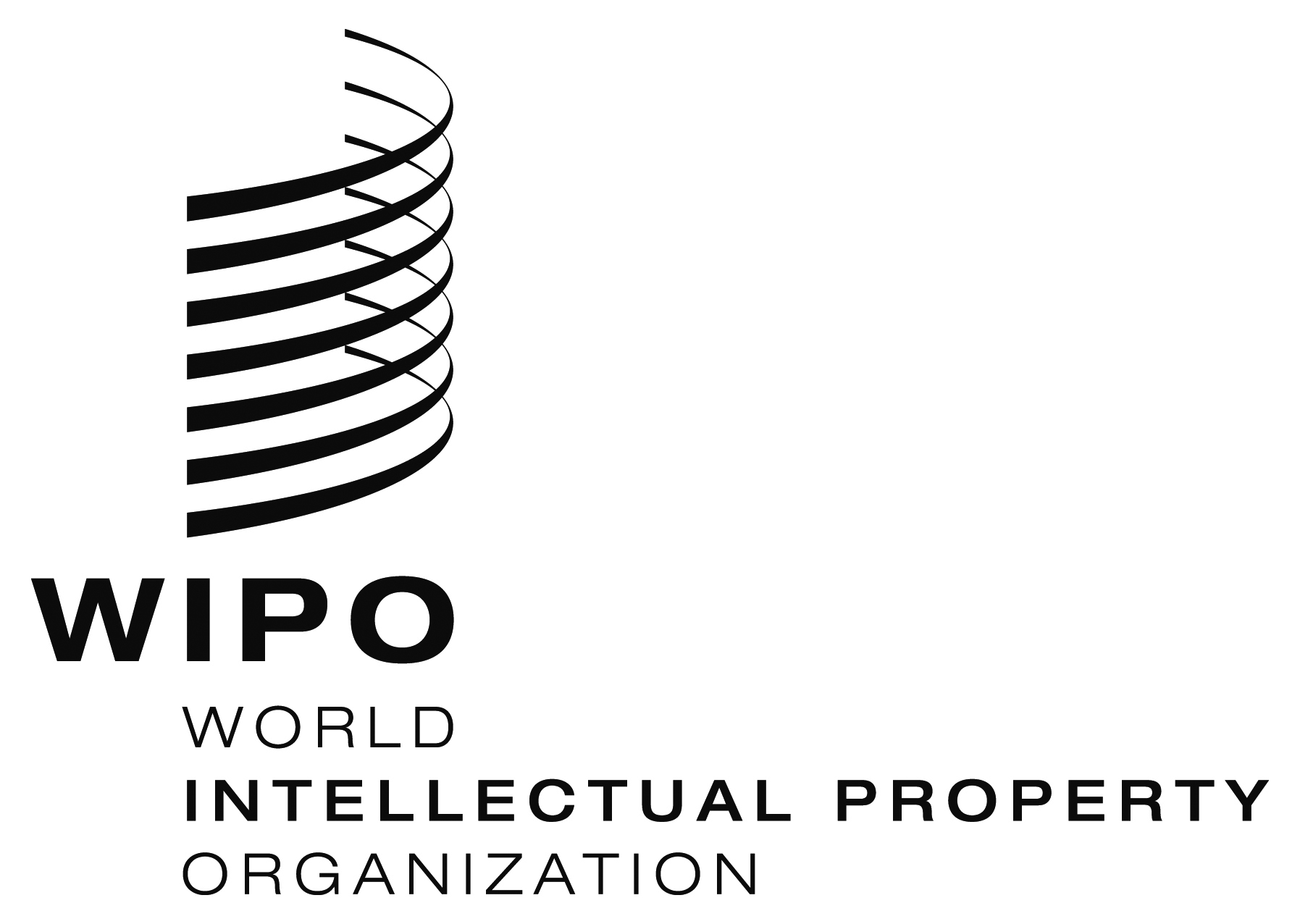 Ecdip/14/9    cdip/14/9    cdip/14/9    ORIGINAL:  EnglishORIGINAL:  EnglishORIGINAL:  EnglishDATE:  September 3, 2014DATE:  September 3, 2014DATE:  September 3, 2014